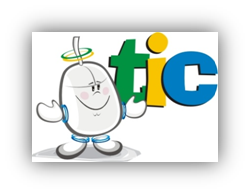 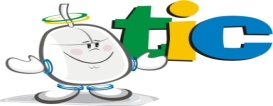 Conhecendo o computadorMouse e tecladoO Windows (Janela)A Área de Trabalho do Windows (Desktop)ÍconesMenu IniciarTrabalhando com JanelasTrabalhando com o WindowsGerenciando pastas e arquivosWindows ExplorerReciclagemPersonalizando sua área de trabalhoAplicativos diversosBrincando com o PaintUsando a calculadoraEditor de textosA InternetComo conectar-se à InternetNavegar pela InternetPesquisando na InternetE-mail - correio eletrônicoWebmailCriando contas de e-mail Google e Hotmail Enviando e recebendo e-mailsDigitar textos Abrir e salvar documentosCopiar informações da Internet.Trabalhar com textoBlogs – Construção Sites-Construção a partir de hospedagem gratuitaOutrosAutor-Victor Passos